Załącznik Nr 2 do Uchwały Nr 3591/2022Zarządu Powiatu w Poznaniu
z dnia 16 listopada 2022 r.OGŁOSZENIEZARZĄD POWIATU W POZNANIUogłasza nabór na kandydatów reprezentujących organizacje pozarządowe oraz podmioty określone w art. 3 ust. 3 ustawy o działalności pożytku publicznego i o wolontariacie, do składu Komisji Konkursowej opiniującej oferty złożone w otwartym konkursie ofert na powierzenie realizacji  zadania publicznego polegającego na realizacji zadań izby wytrzeźwień dla osób doprowadzonych z terenu powiatu poznańskiego w 2023 roku.W skład Komisji Konkursowej wchodzą osoby reprezentujące organizacje pozarządowe, oraz podmioty o których mowa w art. 3 ust. 3 ustawy z dnia 24 kwietnia 2003 r. o działalności pożytku publicznego i o wolontariacie (Dz. U. z 2022 r. poz. 1327 z późn. zm.), z wyłączeniem osób wskazanych przez organizacje pozarządowe i podmioty biorące udział w w/w konkursie. Członkowie Komisji Konkursowej, będący przedstawicielami organizacji pozarządowych lub podmiotów określonych w art. 3 ust. 3 ustawy o działalności pożytku publicznego i o wolontariacie, o których mowa w punkcie 1 ogłoszenia, powoływani są do opiniowania ofert złożonych w otwartym konkursie ofert na powierzenie realizacji  zadania publicznego polegającego na realizacji zadań izby wytrzeźwień dla osób doprowadzonych z terenu powiatu poznańskiego w 2023 r., na czas do zakończenia procedur związanych z ich rozpatrywaniem. Do członków Komisji Konkursowej, o których mowa w pkt 2, stosuje się przepisy ustawy z  dnia 14 czerwca 1960 roku – Kodeks Postępowania Administracyjnego (Dz. U. z 2022 r., poz. 2000) dotyczące wyłączenia pracownika.Z tytułu prac w Komisji Konkursowej jej członkowie nie otrzymują wynagrodzenia. Nie są też zwracane koszty przejazdów związanych z udziałem w posiedzeniach Komisji Konkursowej.Członkowie Komisji Konkursowej nie mogą pozostawać wobec oferentów biorących udział 
w konkursie w takim stosunku prawnym lub faktycznym, który mógłby budzić uzasadnione wątpliwości co do ich bezstronności.Zadaniem Komisji Konkursowej jest w szczególności:ocena merytoryczna i zaopiniowanie ofert złożonych w otwartym konkursie w oparciu o kryteria określone w treści ogłoszenia o otwartym konkursie ofert, o którym mowa w ust. 2,rekomendowanie zaopiniowanych ofert Zarządowi Powiatu w Poznaniu.Warunkiem udziału w naborze kandydatów do składu Komisji Konkursowej jest złożenie wypełnionego Zgłoszenia Kandydatury na Członka Komisji Konkursowej, którego wzór stanowi załącznik nr 1 do niniejszego ogłoszenia. Zgłoszenia należy składać w nieprzekraczalnym terminie do dnia 23 listopada 2022 roku (decyduje data wpływu do urzędu, a nie data stempla pocztowego) drogą pocztową lub osobiście w  Kancelarii Starostwa Powiatowego w Poznaniu, ul. Słowackiego 8, pok. 018. Zgłoszenie należy złożyć w zamkniętej kopercie z dopiskiem: „Zgłoszenie Kandydatury na Członka Komisji Konkursowej – realizacja zadań izby wytrzeźwień dla osób doprowadzonych z terenu powiatu poznańskiego w 2023 r.” Zgłoszenia dostarczone po wyznaczonym terminie nie będą rozpatrywane.O terminie i miejscu obrad Komisji Konkursowej członkowie zostaną poinformowani telefonicznie.Załącznik nr 1 do ogłoszeniaZGŁOSZENIE KANDYDATURY NA CZŁONKA KOMISJI KONKURSOWEJImię i nazwisko kandydata na członka Komisji:	Dane kontaktowe (telefon, e-mail):	Nazwa organizacji pozarządowej lub podmiotu wymienionego w art. 3 ust. 3 ustawy o działalności pożytku publicznego i o wolontariacie zgłaszającej kandydata na członka Komisji konkursowej:
……………………………………………………………………………………………………………………………………………………                                                                                                                                                                        Uzasadnienie:   …………………………………………………………………………………………………………………………………………………………………………………………………………………………………………………………………………………………………………………………………………………………………………………………………………………………………………………………………………………………………………………………………………………………………………………………………………………...…………………………………………………………………….....                      ……………………………………………………..
        czytelny podpis przedstawiciela organizacji                                       pieczątka organizacji zgłaszającej
pozarządowej lub podmiotu wymienionego w art. 3 
 ust. 3 ustawy o działalności pożytku publicznego
                            i o wolontariacie 
Wyrażam zgodę na kandydowanie oraz na przetwarzanie danych osobowych zawartych w przedstawionych dokumentach, zgodnie z rozporządzenia Parlamentu Europejskiego i Rady (UE) 2016/679 z dnia 27 kwietnia 2016 r. w sprawie ochrony osób fizycznych w związku z przetwarzaniem danych osobowych i w sprawie swobodnego przepływu takich danych oraz uchylenia dyrektywy 95/46/WE (ogólne rozporządzenie o ochronie danych)…………………………………………………………………………………………….Podpis kandydata na członka Komisji konkursowejINFORMACJA O PRZETWARZANIU DANYCH OSOBOWYCHZgodnie z art. 13 ust. 1 i ust. 2 ogólnego rozporządzenia o ochronie danych osobowych z dnia 27 kwietnia 2016 r. informuję, iż:Administratorem Pani/Pana danych osobowych jest Starosta Poznański z siedzibą przy ulicy Jackowskiego 18, 60-509 Poznań.Wyznaczono inspektora ochrony danych, z którym można się kontaktować poprzez email: iod@powiat.poznan.pl lub pisemnie na adres: Starostwo Powiatowe w Poznaniu ul. Jackowskiego 18, 60-509 Poznań.Pani/Pana dane będą przetwarzane na podstawie złożonego zgłoszenia kandydatury na członka komisji konkursowej oraz w celu wypełnienia obowiązków wynikających z przepisów prawa:ustawa z dnia 23 kwietnia 1964 r. Kodeks cywilnyustawa z dnia 27 sierpnia 2009 r. o finansach publicznychustawa z dnia 5 czerwca 1998 r. o samorządzie powiatowymustawa z dnia 6 września 2001 r. o dostępie do informacji publicznejustawy z dnia 24 kwietnia 2003 r. o działalności pożytku publicznego i o wolontariacierozporządzenia Prezesa Rady Ministrów z dnia 18 stycznia 2011 r. w sprawie instrukcji kancelaryjnej, jednolitych rzeczowych wykazów akt oraz instrukcji w sprawie organizacji i zakresu działania archiwów zakładowych.Dane po zrealizowaniu celu, dla którego zostały zebrane, będą przetwarzane do celów archiwalnych i przechowywane przez okres niezbędny do zrealizowania przepisów dotyczących archiwizowania danych przez Administratora.Pani/Pan, których dane dotyczą, mają prawo do:dostępu do swoich danych osobowych,żądania sprostowania danych, które są nieprawidłowe,żądania usunięcia danych, gdy:dane nie są już niezbędne do celów, dla których zostały zebrane,dane przetwarzane są niezgodnie z prawem,żądania ograniczenia przetwarzania, gdy:-    osoby te kwestionują prawidłowość danych,-    przetwarzanie jest niezgodne z prawem, a osoby te sprzeciwiają się usunięciu danych,-   Administrator nie potrzebuje już danych osobowych do celów przetwarzania, ale są one potrzebne osobom, których dane dotyczą, do ustalenia, dochodzenia lub obrony roszczeń.Ma Pani/Pan prawo do wniesienia skargi do organu nadzorczego, którym jest Prezes Urzędu Ochrony Danych Osobowych.Dane osobowe nie będą przetwarzane w sposób opierający się wyłącznie na zautomatyzowanym przetwarzaniu, w tym profilowaniu.Odbiorcami danych są podmioty określone w przepisach prawa.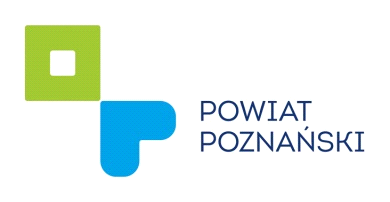 